2030ОКТЯБРЬ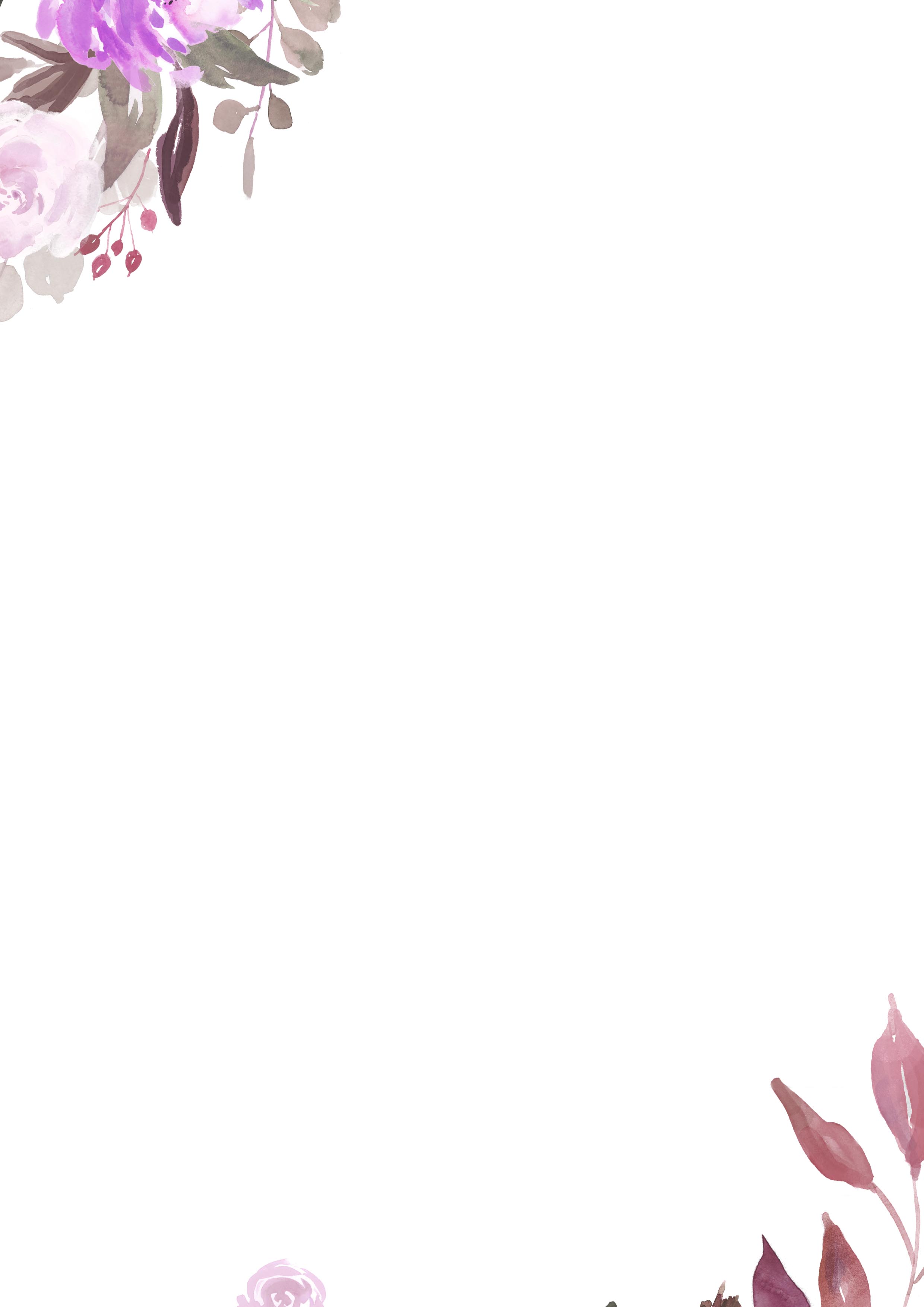 ОКТЯБРЬПонедельникВторникСредаЧетвергПятницаСубботаВоскресенье12345678910111213141516171819202122232425262728293031